Тепло ладонь – особенным детям!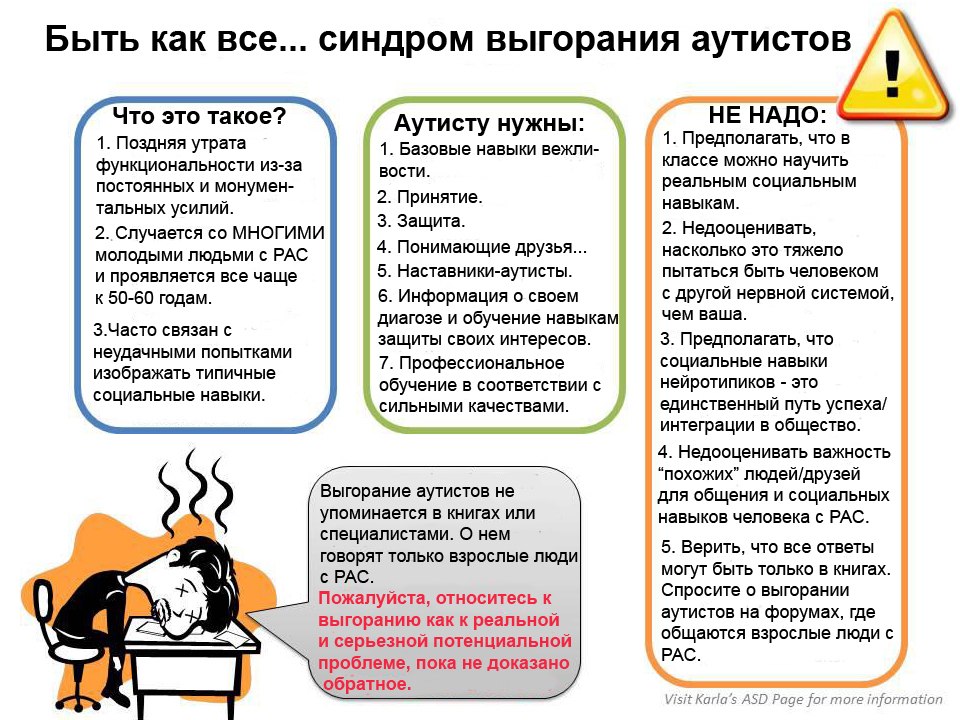 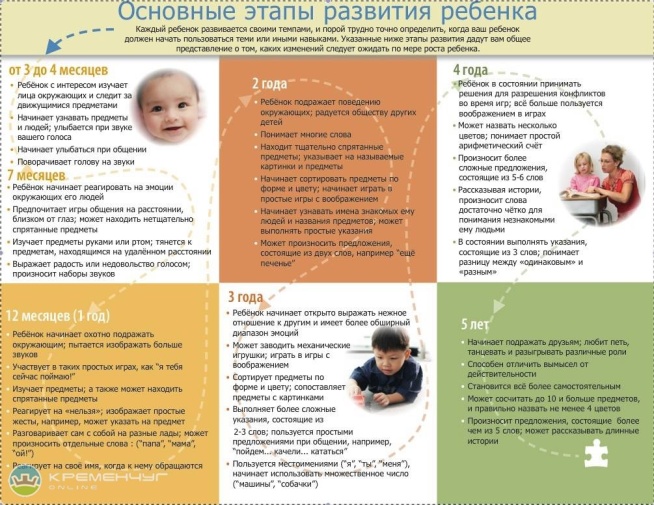 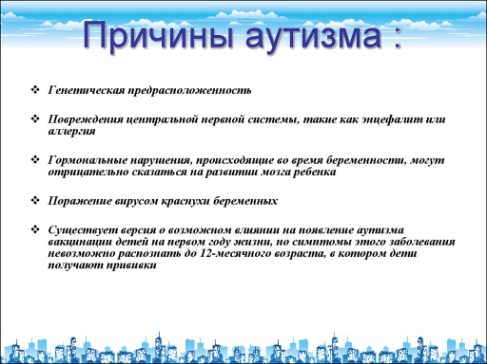 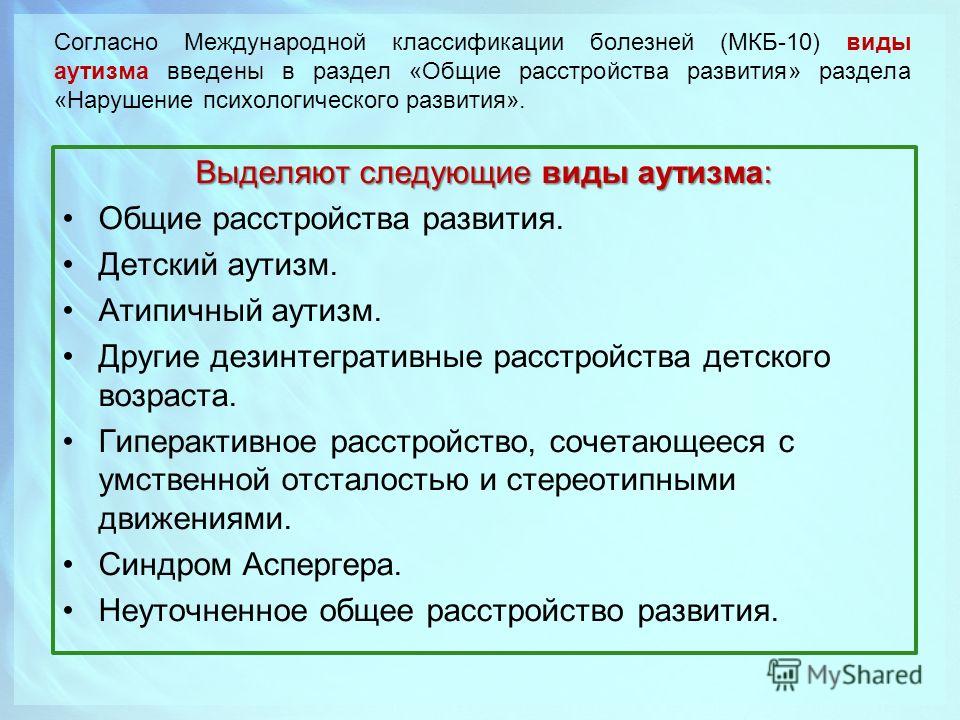 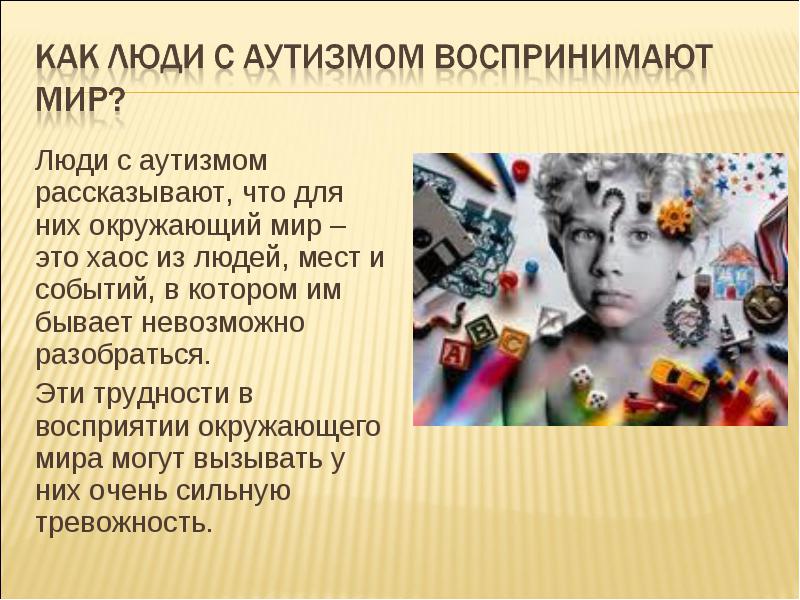 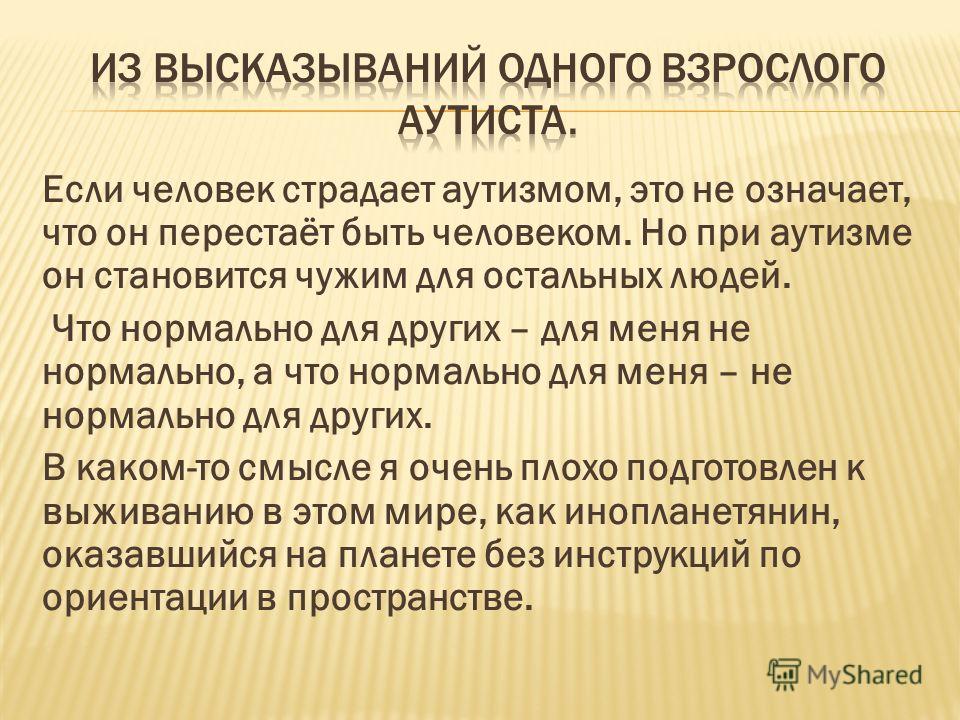 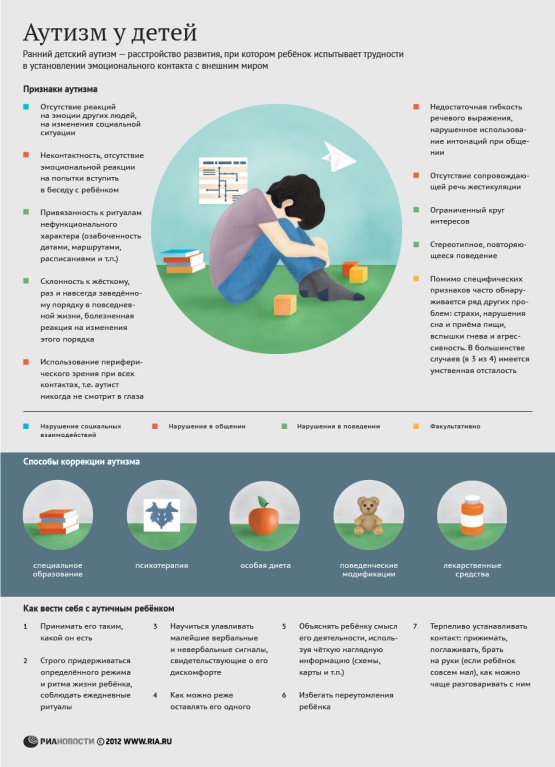 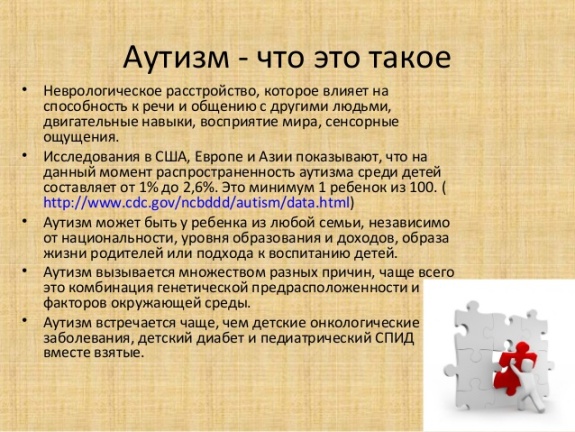 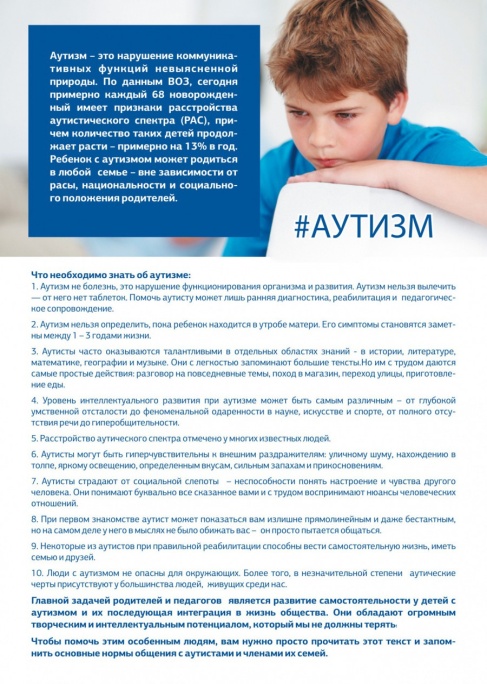 